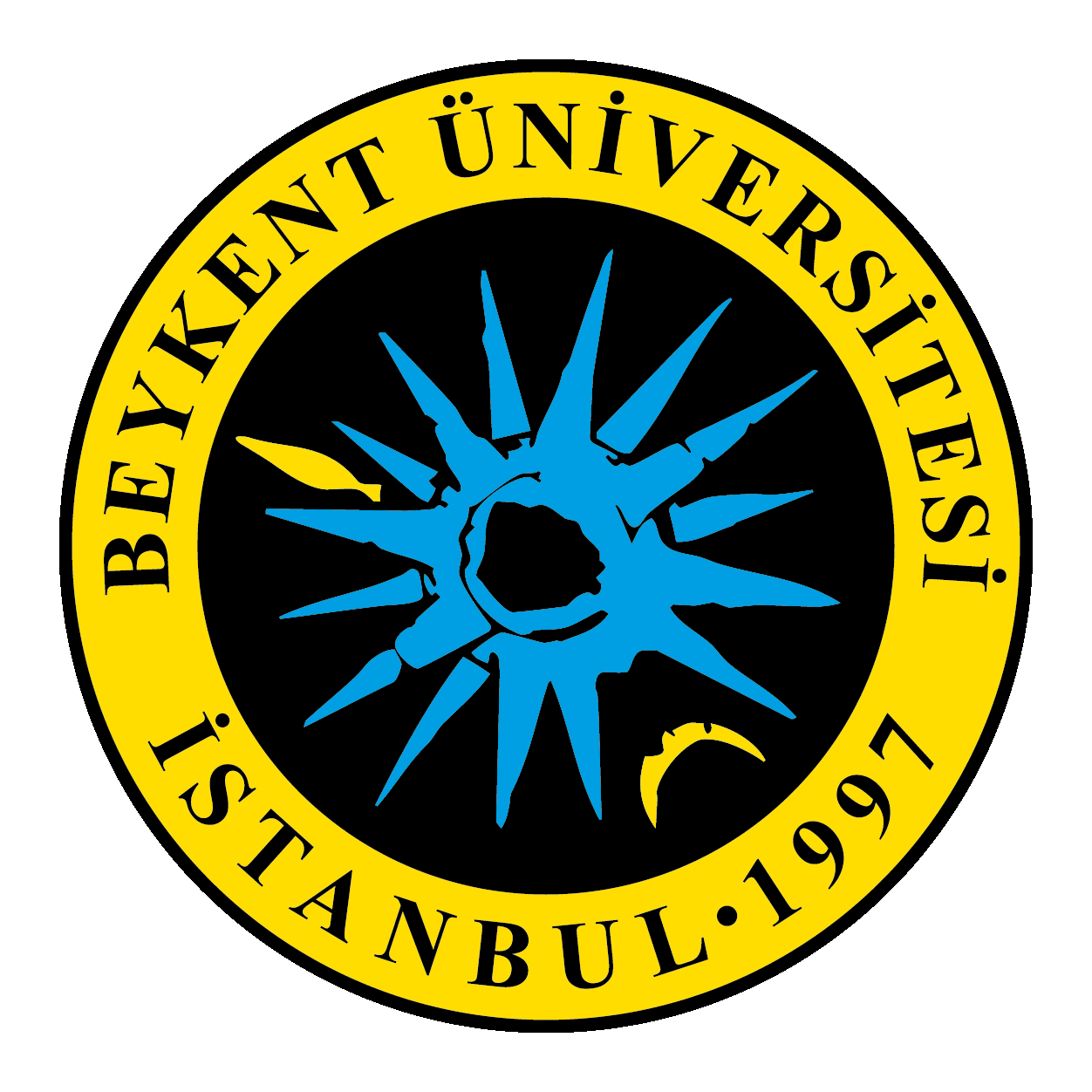 EK-1              *Tabloya gerektiği kadar satır eklenecektir.               *Bu standart form ihale dokümanına eklenmeden önce ihale kayıt numarası idare tarafından doldurulacaktır.              *Kısmi teklif verilebilir.Adı ve SOYADI/Ticaret UnvanıKaşe ve İmza8            1 Bu sütun idarece hazırlanacaktır.             2  Bu sütun isteklilerce doldurulacaktır.                   3 Teklif vermeye yetkili kişi tarafından her sayfası ad ve soyadı/ticaret unvanı yazılarak imzalanacaktır. Teklifin ortak girişim 
            (iş ortaklığı veya konsorsiyum) olarak verilmesi halinde, teklif mektubu bütün ortaklar veya yetki verdikleri kişiler tarafından imzalanacaktır.KISIM 1 : BİYOMEDİKAL MÜHENDİSLİĞİ LABORATUVARIKISIM 1 : BİYOMEDİKAL MÜHENDİSLİĞİ LABORATUVARIKISIM 1 : BİYOMEDİKAL MÜHENDİSLİĞİ LABORATUVARIKISIM 1 : BİYOMEDİKAL MÜHENDİSLİĞİ LABORATUVARISıra Noİş Kaleminin Adı ve Kısa Açıklaması 6BirimiMiktarı1Biyomedikal Deney SetiAdet12Hasta SümilatörüAdet13Akışölçer ve Akciyer SimülatörüAdet14Anestezi Cihazı SimülatörüAdet1KISIM 2 : ELEKTRİK ELEKTRONİK MÜHENDİSLİĞİ  LABORATUVARIKISIM 2 : ELEKTRİK ELEKTRONİK MÜHENDİSLİĞİ  LABORATUVARIKISIM 2 : ELEKTRİK ELEKTRONİK MÜHENDİSLİĞİ  LABORATUVARIKISIM 2 : ELEKTRİK ELEKTRONİK MÜHENDİSLİĞİ  LABORATUVARISıra Noİş Kaleminin Adı ve Kısa Açıklaması 6BirimiMiktarı1Enerji Üniteli MasaAdet52Temel Elektrik-Elektronik Eğitim SetiAdet53Multimetre Adet54Elektrik Makineleri ve Otomatik Kumanda Eğitim SetiAdet35Sökülüp Takılabilen Elektrik Makineleri Eğitim SetiAdet16Güç Elektroniği Eğitim SetiAdet27Rüzgâr-Güneş Enerji Eğitim SetiAdet18Topraklama Eğitim SetiAdet1KISIM 3 FİZİK LABORATUVARIKISIM 3 FİZİK LABORATUVARIKISIM 3 FİZİK LABORATUVARIKISIM 3 FİZİK LABORATUVARISıra Noİş Kaleminin Adı ve Kısa Açıklaması 6BirimiMiktarı1Serbest Düşme Deney SetiAdet92Geniş TabanAdet93Akıllı ZamanlayıcıAdet114120cm uzunluğundan paslanmaz çelik çubukAdet95Çok Yönlü TutucuAdet36Fizik ipiAdet37120cm uzunluğundan paslanmaz çelik çubukAdet98Masa TutucusuAdet99Ağırlık ve Asıcı SetiAdet1010Tutucu MakaraAdet12111.2 m Aluminum Dinamik RayAdet1012Dinamik Ray Ayağı ÇiftiAdet1013Dinamik Ray Sonu Tutucusu ÇiftiAdet1014Araba Ağırlık ÇiftiAdet1015Dinamik Araba ÇiftiAdet101625 cm uzunluğunda paslanmaz çelik çubukAdet1317Demo Yay SetiAdet131845 cm uzunluğunda paslanmaz çelik çubukAdet1319DC Güç KaynağıAdet2020OsiloskopAdet1921SİNYAL JENERATÖRÜAdet1922DİJİTAL MULTİMETRE Adet2523Helmholtz Bobini TabanıAdet924Çizgi izleyen kâğıtAdet225İletken Gümüş KalemAdet526ANALOG MİKROMETRE Adet2227ANALOG KUMPAS  (Sürgülü Stoplu) 150 MmAdet22283mlik şerit metreAdet152920cmlik şeffaf cetvelAdet3030DEVRE BORDUAdet2531LEHİM MAKİNESİ XYTRONİC 200PHG 25WAdet132BAĞLANTI KABLOSU ÇEŞİTLERİ: KIRMIZI, SİYAH, MAVİ (HER BİRİNDEN 100'ER TANE)Adet30033KONTROL KALEMİAdet234TORNAVİDA SETLERİAdet235KABLO SOYUCUAdet136KARGABURUN Adet137PENSEAdet138DİRENÇ                                        Karbon Direnç Paketi Adet10039KONDANSATÖR Kondatör SetiAdet10040LED                                                                       5mm, 8mm, 10mm Şefaf farklı renklerdeAdet10041BOBİN                                                10uH, 22uH Eksenel BobinAdet10042POTANSİYOMETRE                          500 Ohm,1kOhm, 2.2kOhm, 10kOhm, 22kOhm, 50kOhm, 100kOhm, 220kOhm, 470kOhm, 1MOhmAdet100KISIM 4 ENDÜSTRİ MÜHENDİSLİĞİKISIM 4 ENDÜSTRİ MÜHENDİSLİĞİKISIM 4 ENDÜSTRİ MÜHENDİSLİĞİKISIM 4 ENDÜSTRİ MÜHENDİSLİĞİSıra Noİş Kaleminin Adı ve Kısa Açıklaması 6BirimiMiktarı13D yazıcıAdet12CNC Freze Tezgâhı emco millAdet13CNC Freze Tezgâhı emco TURNAdet14CNC Sümülasyın Sistemi Adet15CNC Freze TezgâhıAdet16Robot kolAdet17Endüstri 4.0 eğitim setiAdet18Ciros Sanal fabrika yazılımıAdet19Güç ölçerAdet110Gürültü ölçerAdet111Sıcaklık ve nem ölçerAdet112Aydınlatma ölçerAdet113Vibrasyon ölçerAdet114Isıl stress monitörüAdet115AntropometreAdet116KumpasAdet517KronometreAdet518Ayarlanabilir sandalyeAdet119Vücut analizi baskülüAdet1KISIM 5 MAKİNA MÜHENDİSLİĞİ LABORATUVARLARIKISIM 5 MAKİNA MÜHENDİSLİĞİ LABORATUVARLARIKISIM 5 MAKİNA MÜHENDİSLİĞİ LABORATUVARLARIKISIM 5 MAKİNA MÜHENDİSLİĞİ LABORATUVARLARISıra Noİş Kaleminin Adı ve Kısa Açıklaması 6BirimiMiktarı1Elektromekanik Çekme-Basma-Eğilme Test Cihazı (20 ton)Adet12Ultrasonik Test CihazıAdet13Penetran Test SetiAdet14Tornavida TakımıAdet15Düz PergelAdet16Düz Rayba Takımı-Ayarlanabilen Rayba +KovanAdet17Matkap Ucu TakımıAdet18NumaratörAdet19Plastik TokmakAdet110Segman PensesiAdet111Taş Bileme AparatıAdet112Torklu TornavidaAdet113Çelik CetvelAdet114Demir TestereAdet115Eğe TakımıAdet116Gönye-KılAdet117Klavuz Pafta TakımıAdet118MihengirAdet119PleytAdet120Takım DolabıAdet221Universal Açı ÖlçerAdet122Üniversal Torna (Avadanlıkları ile birlikte)Adet123Üniversal Freze (Avadanlıkları ile birlikte)Adet124Sütunlu MatkapAdet125Altıgen Mengene MasasıAdet226Tesviyeci MengenesiAdet1227Şerit Testere-180mmAdet128Elektrik Kaynak Makinesi-160AAdet129Kaynak Makinası GazaltıAdet130Kaynak MasasıAdet131Mekanik Eğitim SetiAdet132Pnömatik-Elektropnömatik Eğitim SetiAdet133Hidrolik Eğitim SetiAdet134Proses Kontrol Eğitim SetiAdet1KISIM 6 İNŞAAT MÜHENDİSLİĞİ LABORATUVARLARIKISIM 6 İNŞAAT MÜHENDİSLİĞİ LABORATUVARLARIKISIM 6 İNŞAAT MÜHENDİSLİĞİ LABORATUVARLARIKISIM 6 İNŞAAT MÜHENDİSLİĞİ LABORATUVARLARISıra Noİş Kaleminin Adı ve Kısa Açıklaması 6BirimiMiktarı1Hidrostatik Basınç Deney SetiAdet12Bernoulli Teoremi Deney SetiAdet13Borularda Enerji Kayıpları Deney Seti Adet14Reynolds Deney SetiAdet15Savaklarda Akış Gösterimi Deney Seti Adet16Akım Kanalı (4m x 0.1m x 0.3m)Adet17Dalga+Akım Kanalı (11m)Adet18Dalga Monitörü (4 Kanallı)Adet29Pitot Tüpü (Çeşitli Boylarda)Adet310Manuel TranspaletAdet111El ArabasıAdet112Kompresör (100 lt)Adet113Küp Kalıp, 100 mm, Plastik, İki gözlüAdet514Küp Kalıp, 150 mm, plastikAdet1015Kiriş Kalıbı 150x150x600 mm, ÇelikAdet516Kiriş Kalıbı 150x150x750 mm, ÇelikAdet517Silindir Kalıp Ø 150x300 mmAdet518Silindir Başlıklama ÇerçevesiAdet119Eritme Potası 3 litre kapasiteliAdet120Şişleme Çubuğu, Ø16mmx600 mmAdet121Vibrasyon MasasıAdet122Beton Mikresi (Pan Tipi)Adet123İleri Teknoloji Servo Kontrollü Beton Presi ve Eğilme Presi Sistemi (Başlıkları ile birlikte)Adet124Dijital TeraziAdet125BaskülAdet326Elek Takımı (Zemin için)Adet127Hidrometre Deney SetiAdet128Manuel Likit Limit Aleti (Casagrande)Adet429Laboratuvar Etüvü (PID Kontrollü)Adet130Plastik Limit Test SetiAdet431Sabit Seviyeli/Düşen Seviyeli Permeabilite Deney SetiAdet132Ön Yüklemeli (Odometre) Konsolidasyon CihazıAdet133Sehpa (konsolidasyon için)Adet134Konsolidasyon HücresiAdet135Kalibrasyon diskiAdet136Konsolidasyon Numunesi Hazırlama AparatıAdet137Ağırlık seti (50 kg)Adet138Analog Komparatör Saati (0.001 mm hassasiyetli)Adet439Serbest Basınç AletiAdet140Modifiye/Standart Proktor TokmakAdet441Modifiye/Standart Proktor KalıpAdet4KISIM 7 MOBİLYALARKISIM 7 MOBİLYALARKISIM 7 MOBİLYALARKISIM 7 MOBİLYALARSıra Noİş Kaleminin Adı ve Kısa Açıklaması 6BirimiMiktarı1Mermer Tezgah-150'likAdet12Mermer Tezgah-600'lükAdet13Mermer Tezgah-300'lükAdet14Evyeli tezgah-80'likAdet15Kompakt lamine Tezgah-200'lükAdet16Kompakt lamine Tezgah-540'lükAdet17Kompakt lamine Evyeli Tezgah-660'lıkAdet18Kompakt lamine Evyeli Tezgah-440'lıkAdet29Haraketli Takım ArabasıAdet310TabureAdet111Mekanik Çalışma Tezgahı-AskılıklıAdet112Kompakt lamine Evyeli Tezgah-492'likAdet113Metal Ayaklı Masa-80'likAdet514Metal Ayaklı Masa-100'lükAdet1015Hoca masasıAdet516Hoca sandalyesiAdet517PC MasasıAdet518Mekanik Çalışma Tezgahı-AskılıksızAdet119Metal Ayaklı Masa-120'likAdet120Metal Ayaklı Masa-140'lıkAdet121Malzeme DolabıAdet122Mermer Tezgah-150'likAdet123Mermer Tezgah-600'lükAdet124Mermer Tezgah-300'lükAdet125Evyeli tezgah-80'likAdet326Kompakt lamine Tezgah-200'lükAdet1